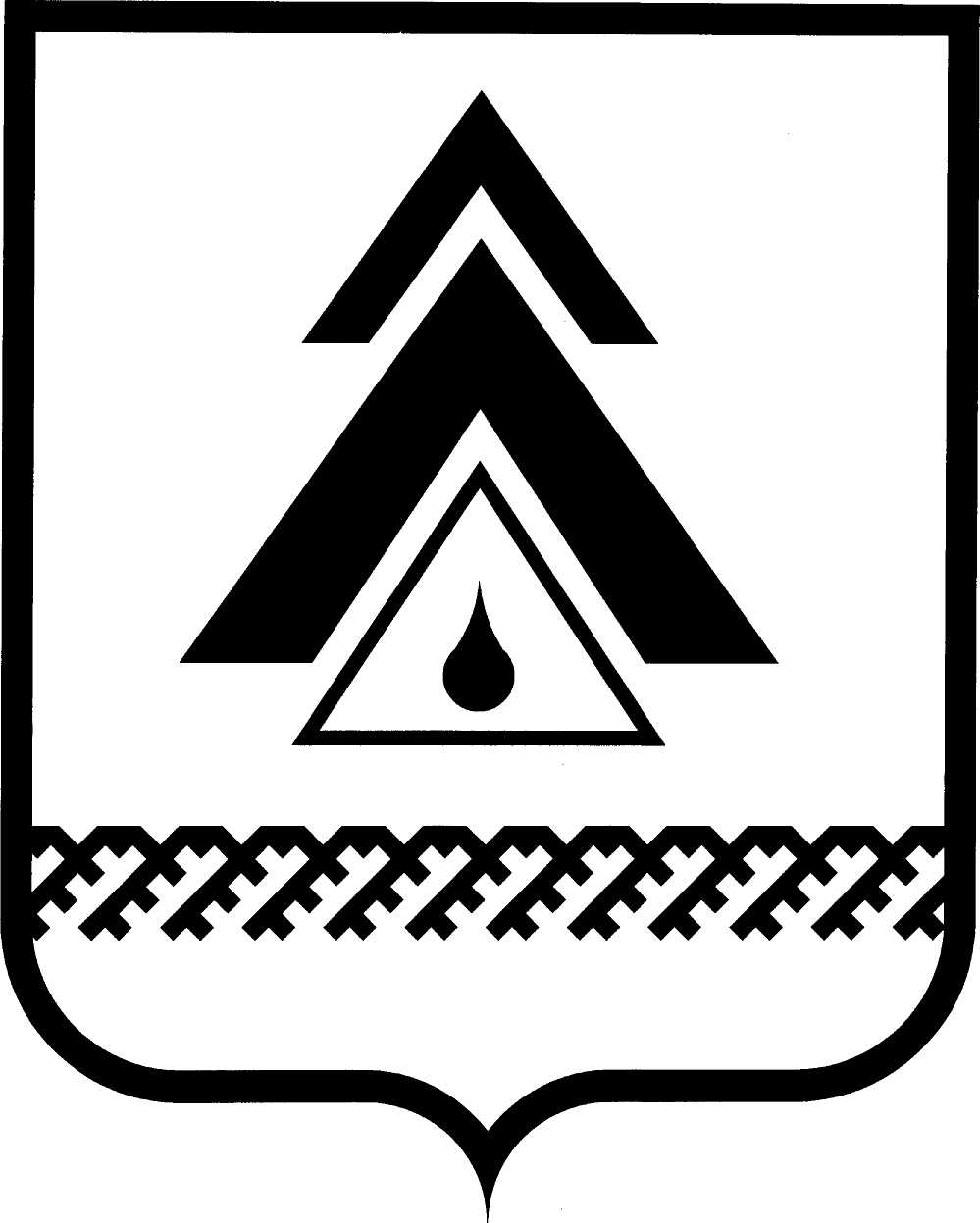 администрация Нижневартовского районаХанты-Мансийского автономного округа – ЮгрыПОСТАНОВЛЕНИЕОб утверждении муниципальной целевой программы «Развитие муниципальной службы в Нижневартовском районе на 2013–2015 годы»  В соответствии с Федеральными законами от 06.10.2003 № 131-ФЗ              «Об общих принципах организации местного самоуправления в Российской Федерации», от 02.03.2007 № 25-ФЗ «О муниципальной службе в Российской Федерации», Законом Ханты-Мансийского автономного округа – Югры             от 20.07.2007 № 113-оз «Об отдельных вопросах муниципальной службы                  в Ханты-Мансийском автономном округе – Югре», постановлением Правительства Ханты-Мансийского автономного округа – Югры от 09.10.2010 № 243-п «О целевой программе Ханты-Мансийского автономного округа – Югры «Развитие государственной гражданской службы, муниципальной службы и резерва управленческих кадров в Ханты-Мансийском автономном округе – Югре                на 2011–2013 годы», постановлением администрации района от 10.07.2012               № 1301 «Об утверждении Перечня муниципальных целевых программ района на 2013 год и плановый период 2014-2015 годов», руководствуясь постановлением администрации района от 21.06.2011 № 1002 «О муниципальных целевых программах», в целях развития и повышения эффективности муниципальной службы в Нижневартовском районе:1. Утвердить муниципальную целевую программу «Развитие муниципальной службы в Нижневартовском районе на 2013–2015 годы» (далее – целевая программа) согласно приложению.2. Финансирование мероприятий муниципальной целевой программы осуществлять за счет средств бюджета района.3. Определить общий объем финансирования муниципальной целевой программы – 3500,0 тыс. рублей, в том числе: на 2013 год – 1200,0 тыс. руб.;на 2014 год – 700,0 тыс. руб.;на 2015 год – 1600,0 тыс. руб.Объемы финансирования муниципальной целевой программы могут подлежать корректировке в течение финансового года, исходя из возможностей бюджета района. 4. Департаменту финансов администрации района (А.И. Кидяева) включить муниципальную целевую программу в перечень целевых программ района на 2013–2014 годы, подлежащих финансированию, для утверждения объемов ассигнований в бюджете района:на 2013 год – 1200,0 тыс. руб., на 2014 год – 700,0 тыс. руб., на 2015 год – 1600,0 тыс. руб.5. Комитету экономики администрации района (А.Ю. Бурылов) внести изменения в Реестр муниципальных целевых программ Нижневартовского района.6. Пресс-службе администрации района (А.Н. Королёва) опубликовать постановление в районной газете «Новости Приобья».7. Отделу по информатизации и сетевым ресурсам администрации района (Д.С. Мороз) разместить постановление на официальном веб-сайте администрации района.8. Настоящее постановление вступает в силу с 01 января 2013 года.9. Контроль за выполнением постановления возложить на заместителя главы администрации района по управлению делами У.П. Иванову.Глава администрации района                                                            Б.А. СаломатинПриложение к постановлениюадминистрации районаот 19.10.2012 № 1989Паспорт муниципальной целевой программы«Развитие муниципальной службы в Нижневартовском районена 2013–2015 годы» I. Характеристика проблемы, на решение которой направлена целевая программаПрограмма разработана в соответствии с Федеральными законами             от 06.10.2003 № 131-ФЗ «Об общих принципах организации местного самоуправления в Российской Федерации», от 02.03.2007 № 25-ФЗ «О муниципальной службе в Российской Федерации», Законом Ханты-Мансийского автономного округа – Югры от 20.07.2007 № 113-оз «Об отдельных вопросах муниципальной службы в Ханты-Мансийском автономном округе – Югре», постановлением Правительства Ханты-Мансийского автономного округа – Югры               от 09.10.2010 № 243-п «О целевой программе Ханты-Мансийского автономного округа – Югры «Развитие государственной гражданской службы, муниципальной службы и резерва управленческих кадров в Ханты-Мансийском автономном округе – Югре на 2011–2013 годы», постановлением администрации района от 10.07.2012 № 1301 «Об утверждении Перечня муниципальных целевых программ района на 2013 год и плановый период 2014–2015 годов».Реализация двух предыдущих программ развития муниципальной службы в Нижневартовском районе на 2009–2010, на 2010–2012 годы не позволила завершить решение проблемы профессионального развития муниципальных служащих администрации района в части реализации плана подготовки, переподготовки и повышения квалификации и плана проведения семинаров.Реализация данной целевой программы должна способствовать формированию у муниципальных служащих необходимых профессиональных знаний, умений и навыков, позволяющих эффективно выполнять должностные обязанности в администрации района.II. Основные цели и задачи целевой программы, целевые показатели, показатели эффективностиОсновной целью целевой программы является повышение эффективности муниципальной службы в Нижневартовском районе.Для достижения указанной цели должны быть решены следующие задачи целевой программы:совершенствование и мониторинг сложившейся нормативной правовой базы в сфере муниципальной службы;совершенствование системы управления кадровыми процессами в организации муниципальной службы в администрации района;повышение профессиональной компетенции муниципальных служащих администрации района;формирование современных условий для обеспечения развития муниципальной службы.Характеристика целевых показателей целевой программы приведена               в приложении 1 к целевой программе.III. Программные мероприятияПрограммные мероприятия направлены на решение поставленных задач  в комплексе в течение всего срока реализации целевой программы.Выполнение мероприятий целевой программы осуществляется в соответствии с законодательством Российской Федерации о размещении заказов для муниципальных нужд, иными законодательными актами Российской Федерации, Ханты-Мансийского автономного округа – Югры, а также в соответствии  с муниципальными правовыми актами администрации района.Перечень основных программных мероприятий приведен в приложении 2 к целевой программе.IV. Обоснование ресурсного обеспечения целевой программыОбщий объем финансирования целевой программы за чет средств бюджета района составляет 3500,0 тыс. руб., в том числе по годам: 2013 год – 1200,0 тыс. рублей; 2014 год – 700,0 тыс. рублей;2015 год –1600,0 тыс. рублей. Источником финансирования целевой программы является бюджет района. Объемы финансирования программы на 2013–2015 годы могут подлежать корректировке в течение финансового года, исходя из возможностей бюджета района, путем уточнения по сумме и мероприятиям.V. Механизм реализации целевой программыЦелевая программа реализуется в соответствии с законодательством Российской Федерации, Ханты-Мансийского автономного округа – Югры.Механизм реализации целевой программы включает следующие элементы:разработку и принятие нормативных правовых актов, необходимых для выполнения целевой программы;передачу при необходимости части функций ответственного исполнителя и соисполнителей подведомственным учреждениям (организациям), которым ответственный исполнитель и соисполнители могут передавать в установленном порядке выполнение части своих функций;совершенствование организационной структуры управления целевой программой с четким определением состава, функций, механизмов, координации действий ответственного исполнителя и соисполнителей мероприятий целевой программы;ежегодную подготовку и уточнение перечня программных мероприятий на очередной финансовый год и на плановый период, уточнение затрат на реализацию программных мероприятий;осуществление мониторинга и оценки результативности мероприятий, анализ и предоставление главе администрации района отчетов о реализации мероприятий целевой программы;утверждение расходов на целевую программу в соответствии с предусмотренными мероприятиями;ежегодно в порядке, установленном нормативными правовыми актами администрации района, согласование уточненных показателей эффективности выполнения мероприятий целевой программы на соответствующий год;размещение в средствах массовой информации и на официальном веб-сайте администрации района информации о ходе и результатах реализации целевой программы.Управление и контроль за реализацией целевой программы осуществляет ответственный исполнитель целевой программы – управление муниципальной службы и кадров администрации района.Ответственный исполнитель целевой программы реализует свои функции и полномочия в соответствии с законодательством Российской Федерации, Ханты-Мансийского автономного округа – Югры.Текущее управление целевой программой осуществляет управление муниципальной службы и кадров администрации района.Начальник управления муниципальной службы и кадров администрации района является руководителем целевой программы и несет ответственность          за реализацию и конечные результаты целевой программы, рациональное использование выделяемых финансовых средств, определяет формы и методы управления реализацией целевой программой.Управление муниципальной службы и кадров администрации района:разрабатывает в пределах своих полномочий проекты муниципальных правовых актов, необходимых для выполнения целевой программы;несет ответственность за своевременную и качественную реализацию целевой программы, обеспечивает эффективное использование средств, выделяемых на ее реализацию;подготавливает и уточняет перечень программных мероприятий на очередной финансовый год и плановый период, уточняет затраты по программным мероприятиям, а также механизм реализации целевой программы;представляет в комитет экономики администрации района сведения, необходимые для проведения мониторинга реализации целевой программы;согласовывает с департаментом финансов администрации района общий объем кассового расхода бюджетных средств соответствующей программы. Оценка эффективности реализации целевой программы осуществляется           в порядке, установленном муниципальными правовыми актами.В целях обеспечения мониторинга и анализа хода реализации целевой программы ответственный исполнитель ежегодно согласовывает с комитетом экономики администрации района, департаментом финансов администрации района уточненные показатели эффективности целевой программы на соответствующий год и ежеквартально отчитывается о ходе их выполнения. Для обеспечения контроля и анализа хода реализации целевой программы ответственный исполнитель производит сопоставление показателей эффективности выполнения мероприятий целевой программы с целевыми показателями.Контроль за исполнением целевой программы осуществляет глава администрации района.Приложение 1 к муниципальной целевой программе «Развитие муниципальной службы в Нижневартовском районе на 2013–2015 годы»Перечень основных программных мероприятий муниципальной целевой программы района  «Развитие муниципальной службы в Нижневартовском районе на 2013–2015 годы»Приложение 2 к муниципальной целевой программе «Развитие муниципальной службы в Нижневартовском районе на 2013–2015 годы»Целевые показатели муниципальной целевой программы «Развитие муниципальной службы в Нижневартовском районе на 2013–2015 годы»Администрация районаКОНТРОЛЬ31.12.2015от 19.10.2012г. Нижневартовск№ 1989          Наименование целевой программы «Развитие муниципальной службы в Нижневартовском районе на 2013–2015 годы»Дата принятия решения о разработке программы и внесения в Перечень целевых программ района (наименование и номер соответствующего нормативного акта)постановление администрации района от 10.07.2012 № 1301 «Об утверждении Перечня муниципальных целевых программ района на 2013 год и плановый период                      2014–2015 годов»Разработчик целевой программы управление муниципальной службы и кадров администрации районаОтветственный исполнитель целевой программыуправление муниципальной службы и кадров администрации районаСоисполнители целевой  программыуправление правового обеспечения и организации местного самоуправления администрации района, отдел по информатизации и сетевым ресурсам администрации районаЦель и задачи целевой программыцель – повышение эффективности муниципальной службы в Нижневартовском районе. Задачи:совершенствование и мониторинг сложившейся нормативной правовой базы в сфере муниципальной службы;совершенствование системы управления кадровыми процессами в организации муниципальной службы в администрации района;повышение профессиональной компетенции муниципальных служащих администрации района;формирование современных условий для обеспечения развития муниципальной службыцель – повышение эффективности муниципальной службы в Нижневартовском районе. Задачи:совершенствование и мониторинг сложившейся нормативной правовой базы в сфере муниципальной службы;совершенствование системы управления кадровыми процессами в организации муниципальной службы в администрации района;повышение профессиональной компетенции муниципальных служащих администрации района;формирование современных условий для обеспечения развития муниципальной службыОжидаемые непосредственные результаты реализации целевой программыСроки реализации целевой программыколичество муниципальных служащих администрации района, прошедших обучение на курсах повышения квалификации, – 290 человек за весь период реализации целевой программы;количество муниципальных служащих администрации района, принявших участие в тематических семинарах по актуальным темам, – 50 человек за весь период реализации целевой программы2013–2015 годыколичество муниципальных служащих администрации района, прошедших обучение на курсах повышения квалификации, – 290 человек за весь период реализации целевой программы;количество муниципальных служащих администрации района, принявших участие в тематических семинарах по актуальным темам, – 50 человек за весь период реализации целевой программы2013–2015 годыПеречень подпрограмм нетнетОбъемы и источники финансирования целевой программыобщий объем финансирования целевой программы за чет средств бюджета района составляет 3500,0 тыс. руб., в том числе по годам: 2013 год – 1200,0 тыс. рублей; 2014 год – 700,0 тыс. рублей;2015 год –1600,0 тыс. рублей. Источником финансирования целевой программы является бюджет района. Объемы финансирования целевой программы на 2013–2015 годы могут подлежать корректировке в течение финансового года, исходя из возможностей бюджета района, путем уточнения по сумме и мероприятиямобщий объем финансирования целевой программы за чет средств бюджета района составляет 3500,0 тыс. руб., в том числе по годам: 2013 год – 1200,0 тыс. рублей; 2014 год – 700,0 тыс. рублей;2015 год –1600,0 тыс. рублей. Источником финансирования целевой программы является бюджет района. Объемы финансирования целевой программы на 2013–2015 годы могут подлежать корректировке в течение финансового года, исходя из возможностей бюджета района, путем уточнения по сумме и мероприятиямОжидаемые конечные результаты реализации целевой программы (показатели эффективности)унификация муниципальных правовых актов по вопросам организации муниципальной службы;ведение на постоянной основе автоматизированного кадрового делопроизводства;увеличение доли муниципальных служащих, прошедших обучение на курсах повышения  квалификации, с 34 процентов до 99 процентов от общей численности муниципальных служащих; сохранение доли муниципальных служащих, принявших участие в тематических семинарах по актуальным темам, в среднем на уровне 5,8 процентов от общей численности муниципальных служащих.унификация муниципальных правовых актов по вопросам организации муниципальной службы;ведение на постоянной основе автоматизированного кадрового делопроизводства;увеличение доли муниципальных служащих, прошедших обучение на курсах повышения  квалификации, с 34 процентов до 99 процентов от общей численности муниципальных служащих; сохранение доли муниципальных служащих, принявших участие в тематических семинарах по актуальным темам, в среднем на уровне 5,8 процентов от общей численности муниципальных служащих.№ п/пМероприятия Программы СоисполнительСоисполнительСрок 
выполненияФинансовые затраты на 
реализацию (тыс. руб.)Финансовые затраты на 
реализацию (тыс. руб.)Финансовые затраты на 
реализацию (тыс. руб.)Финансовые затраты на 
реализацию (тыс. руб.)Финансовые затраты на 
реализацию (тыс. руб.)Источники 
финансирования№ п/пМероприятия Программы СоисполнительСоисполнительСрок 
выполнениявсегов том числе по годамв том числе по годамв том числе по годамв том числе по годамИсточники 
финансирования№ п/пМероприятия Программы СоисполнительСоисполнительСрок 
выполнениявсего2013201420142015Источники 
финансирования12334567789Цель: повышение эффективности муниципальной службы в Нижневартовском районеЦель: повышение эффективности муниципальной службы в Нижневартовском районеЦель: повышение эффективности муниципальной службы в Нижневартовском районеЦель: повышение эффективности муниципальной службы в Нижневартовском районеЦель: повышение эффективности муниципальной службы в Нижневартовском районеЦель: повышение эффективности муниципальной службы в Нижневартовском районеЦель: повышение эффективности муниципальной службы в Нижневартовском районеЦель: повышение эффективности муниципальной службы в Нижневартовском районеЦель: повышение эффективности муниципальной службы в Нижневартовском районеЦель: повышение эффективности муниципальной службы в Нижневартовском районеЦель: повышение эффективности муниципальной службы в Нижневартовском районеЗадача 1: совершенствование и мониторинг сложившейся нормативной правовой базы в сфере муниципальной службыЗадача 1: совершенствование и мониторинг сложившейся нормативной правовой базы в сфере муниципальной службыЗадача 1: совершенствование и мониторинг сложившейся нормативной правовой базы в сфере муниципальной службыЗадача 1: совершенствование и мониторинг сложившейся нормативной правовой базы в сфере муниципальной службыЗадача 1: совершенствование и мониторинг сложившейся нормативной правовой базы в сфере муниципальной службыЗадача 1: совершенствование и мониторинг сложившейся нормативной правовой базы в сфере муниципальной службыЗадача 1: совершенствование и мониторинг сложившейся нормативной правовой базы в сфере муниципальной службыЗадача 1: совершенствование и мониторинг сложившейся нормативной правовой базы в сфере муниципальной службыЗадача 1: совершенствование и мониторинг сложившейся нормативной правовой базы в сфере муниципальной службыЗадача 1: совершенствование и мониторинг сложившейся нормативной правовой базы в сфере муниципальной службыЗадача 1: совершенствование и мониторинг сложившейся нормативной правовой базы в сфере муниципальной службы1.Осуществление мониторинга нормативных правовых актов по вопросам развития муниципальной службыОсуществление мониторинга нормативных правовых актов по вопросам развития муниципальной службыуправление муниципальной службы и кадров администрации района2013–2015годыне требует финансированияне требует финансированияне требует финансированияне требует финансированияне требует финансирования2. Формирование предложений по   
совершенствованию правовой базы в сфере муниципальной службы в администрации района и администрации поселений, входящих в состав районаФормирование предложений по   
совершенствованию правовой базы в сфере муниципальной службы в администрации района и администрации поселений, входящих в состав районауправление муниципальной службы и кадров администрации района, управление правового обеспечения и организации местного самоуправления администрации района2013–2015годыне требует финансированияне требует финансированияне требует финансированияне требует финансированияне требует финансирования3. Приведение действующих муниципальных правовых актов района в соответствие с действующим законодательством либо отмена устаревших нормативных правовых актовПриведение действующих муниципальных правовых актов района в соответствие с действующим законодательством либо отмена устаревших нормативных правовых актовуправление муниципальной службы и кадров администрации района2013–2015годыне требует финансированияне требует финансированияне требует финансированияне требует финансированияне требует финансирования4. Оказание методической помощи по подготовке муниципальных правовых актов, регулирующих прохождение муниципальной службы, в администрации поселений, входящих в состав районаОказание методической помощи по подготовке муниципальных правовых актов, регулирующих прохождение муниципальной службы, в администрации поселений, входящих в состав районауправление муниципальной службы и кадров администрации района, управление правового обеспечения и организации местного самоуправления администрации района2013–2015годыне требует финансированияне требует финансированияне требует финансированияне требует финансированияне требует финансированияИтого по задаче 1Итого по задаче 1Итого по задаче 12013–2015годыне требует  финансированияне требует  финансированияне требует  финансированияне требует  финансированияне требует  финансированияЗадача 2: совершенствование системы управления кадровыми процессами в организации муниципальной службы в администрации районаЗадача 2: совершенствование системы управления кадровыми процессами в организации муниципальной службы в администрации районаЗадача 2: совершенствование системы управления кадровыми процессами в организации муниципальной службы в администрации районаЗадача 2: совершенствование системы управления кадровыми процессами в организации муниципальной службы в администрации районаЗадача 2: совершенствование системы управления кадровыми процессами в организации муниципальной службы в администрации районаЗадача 2: совершенствование системы управления кадровыми процессами в организации муниципальной службы в администрации районаЗадача 2: совершенствование системы управления кадровыми процессами в организации муниципальной службы в администрации районаЗадача 2: совершенствование системы управления кадровыми процессами в организации муниципальной службы в администрации районаЗадача 2: совершенствование системы управления кадровыми процессами в организации муниципальной службы в администрации районаЗадача 2: совершенствование системы управления кадровыми процессами в организации муниципальной службы в администрации районаЗадача 2: совершенствование системы управления кадровыми процессами в организации муниципальной службы в администрации района1. Обеспечение сопровождения специализированного программного продукта с целью автоматизации кадрового делопроизводства и ведения реестра муниципальных служащих в администрации районаОбеспечение сопровождения специализированного программного продукта с целью автоматизации кадрового делопроизводства и ведения реестра муниципальных служащих в администрации районаотдел по информатизации и сетевым ресурсам администрации района, управление муниципальной службы и кадров администрации района2013–2015годыне требует финансированияне требует финансированияне требует финансированияне требует финансированияне требует финансирования2. Ведение Реестра должностей муниципальной службы в администрации районаВедение Реестра должностей муниципальной службы в администрации районауправление муниципальной службы и кадров администрации района2013–2015годыне требует финансированияне требует финансированияне требует финансированияне требует финансированияне требует финансированияИтого по задаче 2Итого по задаче 2Итого по задаче 22013–2015годыне требует финансированияне требует финансированияне требует финансированияне требует финансированияне требует финансированияЗадача 3: повышение профессиональной компетенции муниципальных служащих администрации районаЗадача 3: повышение профессиональной компетенции муниципальных служащих администрации районаЗадача 3: повышение профессиональной компетенции муниципальных служащих администрации районаЗадача 3: повышение профессиональной компетенции муниципальных служащих администрации районаЗадача 3: повышение профессиональной компетенции муниципальных служащих администрации районаЗадача 3: повышение профессиональной компетенции муниципальных служащих администрации районаЗадача 3: повышение профессиональной компетенции муниципальных служащих администрации районаЗадача 3: повышение профессиональной компетенции муниципальных служащих администрации районаЗадача 3: повышение профессиональной компетенции муниципальных служащих администрации районаЗадача 3: повышение профессиональной компетенции муниципальных служащих администрации районаЗадача 3: повышение профессиональной компетенции муниципальных служащих администрации района1.Разработка и утверждение плана подготовки, переподготовки и повышения квалификации муниципальных служащих администрации районаРазработка и утверждение плана подготовки, переподготовки и повышения квалификации муниципальных служащих администрации районауправление муниципальной службы и кадров администрации района2013–2015годыне требует финансированияне требует финансированияне требует финансированияне требует финансированияне требует финансирования2. Реализация плана подготовки, переподготовки и повышения квалификации муниципальных служащих администрации районаРеализация плана подготовки, переподготовки и повышения квалификации муниципальных служащих администрации районауправление муниципальной службы и кадров администрации района2013–2015годы2900100050014001400бюджет района3. Формирование плана проведения совещаний, конференций, семинаров, «круглых столов» для муниципальных служащих администрации районаФормирование плана проведения совещаний, конференций, семинаров, «круглых столов» для муниципальных служащих администрации районауправление муниципальной службы и кадров администрации района2013–2015годыне требует финансированияне требует финансированияне требует финансированияне требует финансированияне требует финансирования4.Реализация плана проведения совещаний, конференций, семинаров, «круглых столов» для муниципальных служащих администрации районаРеализация плана проведения совещаний, конференций, семинаров, «круглых столов» для муниципальных служащих администрации районауправление муниципальной службы и кадров администрации района2013–2015годы600200200200200бюджет районаИтого по задаче 3Итого по задаче 3Итого по задаче 32013–2015годы3500120070016001600бюджет районаЗадача 4: формирование современных условий для обеспечения развития муниципальной службыЗадача 4: формирование современных условий для обеспечения развития муниципальной службыЗадача 4: формирование современных условий для обеспечения развития муниципальной службыЗадача 4: формирование современных условий для обеспечения развития муниципальной службыЗадача 4: формирование современных условий для обеспечения развития муниципальной службыЗадача 4: формирование современных условий для обеспечения развития муниципальной службыЗадача 4: формирование современных условий для обеспечения развития муниципальной службыЗадача 4: формирование современных условий для обеспечения развития муниципальной службыЗадача 4: формирование современных условий для обеспечения развития муниципальной службыЗадача 4: формирование современных условий для обеспечения развития муниципальной службыЗадача 4: формирование современных условий для обеспечения развития муниципальной службы1. Формирование кадрового резерва и организация работы с нимФормирование кадрового резерва и организация работы с нимуправление муниципальной службы и кадров администрации района2013–2015годыне требует финансированияне требует финансированияне требует финансированияне требует финансированияне требует финансирования2.Участие в переподготовке и повышении  квалификации, обучающих семинарах для муниципальных служащих администрации района за счет средств Ханты-Мансийского автономного округа – ЮгрыУчастие в переподготовке и повышении  квалификации, обучающих семинарах для муниципальных служащих администрации района за счет средств Ханты-Мансийского автономного округа – Югрыуправление муниципальной службы и кадров администрации района2013–2015годыне требует финансированияне требует финансированияне требует финансированияне требует финансированияне требует финансированияИтого по задаче 4Итого по задаче 4Итого по задаче 42013–2015годыне требует финансированияне требует финансированияне требует финансированияне требует финансированияне требует финансированияИтого по целиИтого по целиИтого по цели2013–2015годы3500120070016001600бюджет районаИтого по ПрограммеИтого по ПрограммеИтого по Программе2013–2015годы3500120070016001600бюджет районаВ том числе в разрезе исполнителей (соисполнителей) муниципальной целевой программыВ том числе в разрезе исполнителей (соисполнителей) муниципальной целевой программыВ том числе в разрезе исполнителей (соисполнителей) муниципальной целевой программы2013–2015годы3500120070016001600бюджет района№п/пНаименование показателейБазовый показатель на начало реализациипрограммыЗначение показателя по годамЗначение показателя по годамЗначение показателя по годамЦелевое значениепоказателя на момент окончания действия программы№п/пНаименование показателейБазовый показатель на начало реализациипрограммы201320142015Целевое значениепоказателя на момент окончания действия программы1234567Показатели непосредственных результатовПоказатели непосредственных результатовПоказатели непосредственных результатовПоказатели непосредственных результатовПоказатели непосредственных результатовПоказатели непосредственных результатовПоказатели непосредственных результатов1.Количество муниципальных служащих, прошедших обучение на курсах повышения квалификации, человек8010050140общее количество за весь период реализации программы 2902.Количество муниципальных служащих администрации района, принявших участие в тематических семинарах по актуальным темам, человек, в том числе:не менее 15171716общее количество за весь период реализации программы 502.в семинарах, проводимых в г. Нижневартовске7121211общее количество за весь период реализации программы 352.в семинарах, проводимых за пределами г. Нижневартовска8555общее количество за весьпериод реализации программы 15Показатели конечных результатовПоказатели конечных результатовПоказатели конечных результатовПоказатели конечных результатовПоказатели конечных результатовПоказатели конечных результатовПоказатели конечных результатов11Увеличение доли муниципальных служащих, прошедших обучение на курсах повышения  квалификации, в процентах от общей численности-34%51%99%99%3.Сохранение доли муниципальных служащих администрации района, принявших участие в тематических семинарах по актуальным темам, в процентах от общей численности муниципальных служащих,в том числе:5,1%5,8%5,8%5,5%5,5%3.в семинарах, проводимых в г. Нижневартовске2,4%4,1%4,1%3,7%3,7%3.в семинарах, проводимых за пределами г. Нижневартовска2,7%1,7%1,7%1,7%1,7%